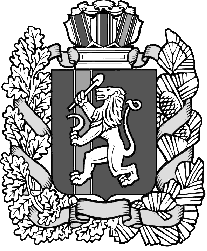 Нижнетанайский сельский Совет депутатовДзержинского районаКрасноярского краяРЕШЕНИЕ с. Нижний Танай18.06.2019 г.                                                                                          №22-90РО внесении изменений и дополнений в Решение Нижнетанайского сельского Совета депутатов от 23.03.2018г №14-56Р «Об утверждении Правилблагоустройства территорииНижнетанайского сельсовета»В целях обеспечения надлежащего санитарного состояния, чистоты и порядка на территории Нижнетанайского сельсовета, руководствуясь статьями 14, 43 Федерального закона от 06.10.2003 № 131-ФЗ «Об общих принципах организации местного самоуправления в Российской Федерации», «Методическими рекомендациями для подготовки правил благоустройства территории поселений, городских округов, внутригородских районов» утвержденными приказом Министерства строительства и жилищно-коммунального хозяйства Российской Федерации от 17.04.2017 № 711/пр, в соответствии с Уставом Нижнетанайского сельсовета, Нижнетанайский сельский Совет депутатов РЕШИЛ:	1. Дополнить п. 4.1.12 Правил благоустройства территории Нижнетанайского сельсовета следующим содержанием: «Складирование золошлаковых остатков, образованных от сжигания угля, в отдельные контейнеры должно осуществляться только после их охлаждения»	2. Решение вступает в силу в день, следующий за днем его официального обнародования.3. Контроль за исполнением настоящего Решения оставляю за собой.Председатель Совета депутатов 						Н.И.Марфин